Министерство здравоохранения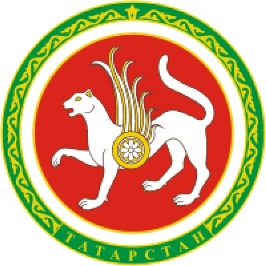 Республики ТатарстанТЕРРИТОРИАЛЬНЫЙ ФОНД ОБЯЗАТЕЛЬНОГО МЕДИЦИНСКОГО СТРАХОВАНИЯ РЕСПУБЛИКИ ТАТАРСТАН ГУ «ТФОМС РТ» 420097, г.Казань, ул.Ветеринарная д.6МИНИСТРМИНИСТРМИНИСТРМИННУЛЛИН МАРСЕЛЬ МАНСУРОВИЧТел. (843) 222-70-98Тел. (843) 222-70-98Первый заместитель министраПервый заместитель министраПервый заместитель министраАбашев Альмир РашидовичТел. (843) 222-70-91Тел. (843) 222-70-91Заместитель министраЗаместитель министраЗаместитель министраФатиховИльдар РазиновичТел. (843) 222-70-38Тел. (843) 222-70-38Заместитель министраЗаместитель министраЗаместитель министраЯркаеваФарида ФатыховнаТел. (843)233-34-00Тел. (843)233-34-00Заместитель министраЗаместитель министраЗаместитель министраГарипов Айрат ДалезовичТел. (843) 222-70-05Тел. (843) 222-70-05Заместитель министраЗаместитель министраЗаместитель министраВиниченко Владислав ВалентиновичТел. (843) 236-73-30Тел. (843) 236-73-30Дни и часы работы Сектора по работе с письмами и обращениями граждан:Пн-чт 9:00-18:00, Пт 9:00-16:45, обеденный перерыв 12:00-12:45Телефоны: 231-79-20, 231-79-87Дни и часы работы Сектора по работе с письмами и обращениями граждан:Пн-чт 9:00-18:00, Пт 9:00-16:45, обеденный перерыв 12:00-12:45Телефоны: 231-79-20, 231-79-87Дни и часы работы Сектора по работе с письмами и обращениями граждан:Пн-чт 9:00-18:00, Пт 9:00-16:45, обеденный перерыв 12:00-12:45Телефоны: 231-79-20, 231-79-87Дни и часы работы Сектора по работе с письмами и обращениями граждан:Пн-чт 9:00-18:00, Пт 9:00-16:45, обеденный перерыв 12:00-12:45Телефоны: 231-79-20, 231-79-87Дни и часы работы Сектора по работе с письмами и обращениями граждан:Пн-чт 9:00-18:00, Пт 9:00-16:45, обеденный перерыв 12:00-12:45Телефоны: 231-79-20, 231-79-87Дни и часы работы Сектора по работе с письмами и обращениями граждан:Пн-чт 9:00-18:00, Пт 9:00-16:45, обеденный перерыв 12:00-12:45Телефоны: 231-79-20, 231-79-87Дни и часы приёма граждан руководством Министерства:Единый день приёма населения руководством РТ: по вторникам с 14:00 до 16:00.Предварительная запись к министру здравоохранения Республики Татарстан Миннуллину Марсель Мансуровичу в понедельник с 14:00 до 15:00 по телефонам: (843) 222-70-98 (Общественная приёмная)Дни и часы приёма граждан руководством Министерства:Единый день приёма населения руководством РТ: по вторникам с 14:00 до 16:00.Предварительная запись к министру здравоохранения Республики Татарстан Миннуллину Марсель Мансуровичу в понедельник с 14:00 до 15:00 по телефонам: (843) 222-70-98 (Общественная приёмная)Дни и часы приёма граждан руководством Министерства:Единый день приёма населения руководством РТ: по вторникам с 14:00 до 16:00.Предварительная запись к министру здравоохранения Республики Татарстан Миннуллину Марсель Мансуровичу в понедельник с 14:00 до 15:00 по телефонам: (843) 222-70-98 (Общественная приёмная)Дни и часы приёма граждан руководством Министерства:Единый день приёма населения руководством РТ: по вторникам с 14:00 до 16:00.Предварительная запись к министру здравоохранения Республики Татарстан Миннуллину Марсель Мансуровичу в понедельник с 14:00 до 15:00 по телефонам: (843) 222-70-98 (Общественная приёмная)Дни и часы приёма граждан руководством Министерства:Единый день приёма населения руководством РТ: по вторникам с 14:00 до 16:00.Предварительная запись к министру здравоохранения Республики Татарстан Миннуллину Марсель Мансуровичу в понедельник с 14:00 до 15:00 по телефонам: (843) 222-70-98 (Общественная приёмная)Дни и часы приёма граждан руководством Министерства:Единый день приёма населения руководством РТ: по вторникам с 14:00 до 16:00.Предварительная запись к министру здравоохранения Республики Татарстан Миннуллину Марсель Мансуровичу в понедельник с 14:00 до 15:00 по телефонам: (843) 222-70-98 (Общественная приёмная)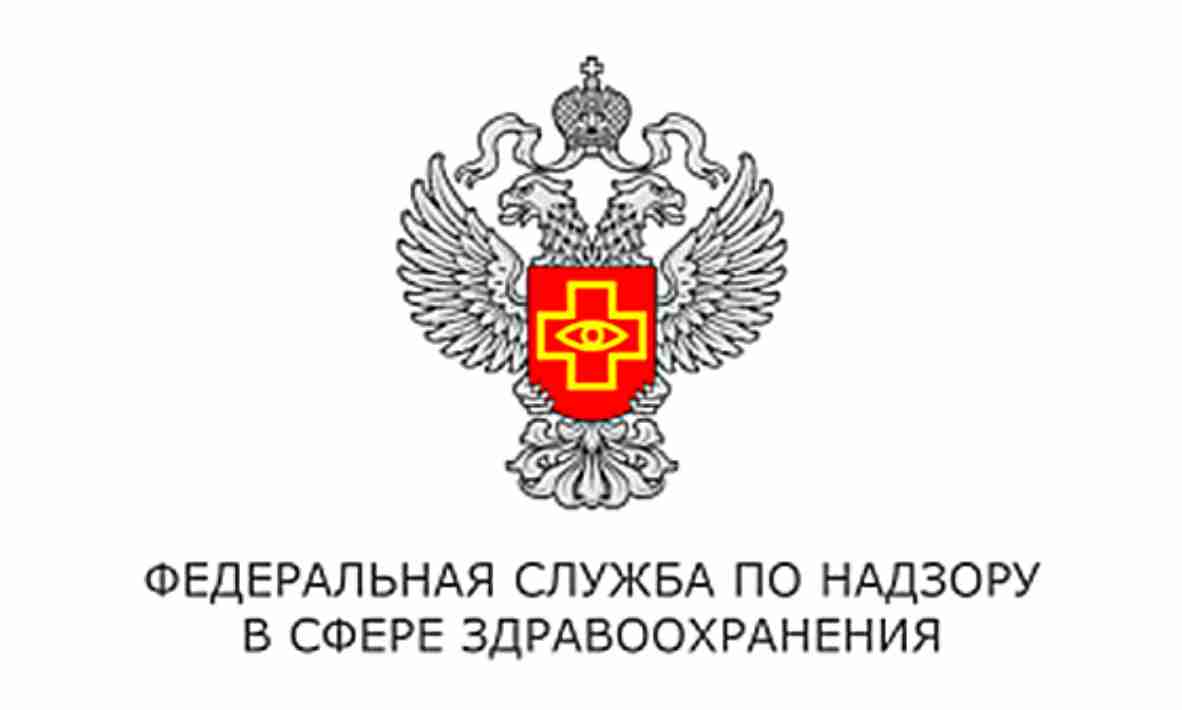 Территориальный орган Федеральной службы в сфере здравоохранения по Республике Татарстан420021, г.Казань, ул.Нариманова д.63Территориальный орган Федеральной службы в сфере здравоохранения по Республике Татарстан420021, г.Казань, ул.Нариманова д.63Территориальный орган Федеральной службы в сфере здравоохранения по Республике Татарстан420021, г.Казань, ул.Нариманова д.63РуководительШайхутдинова Любовь НиколаевнаКонтакты и время работыпн – пт: 8.00 – 17.00перерыв на обед: 12.00 – 12.45сб – вс: выходные дниТелефон/факс: (843) 292-54-37E-mail: info@reg16.roszdravnadzor.ruЛичный прием граждан каждый вторник с 14ч. - 17ч.РуководительПатяшина Марина АлександровнаКонтакты и время работы пн – чт: 9.00 – 18.00пятница: 9.00-16-45перерыв на обед: 12.00 – 12.45сб – вс: выходные дниТелефон: (843) 238-98-54,Горячая линия: (843)236-94-11 E-mail: org@16.rospotrebnadzor.ruЛичный прием граждан каждый вторник с 14ч. - 16ч.ДиректорМифтаховаАлсу МансуровнаЗаместитель директора по ОМСМухаметзяноваМарина ВладимировнаТелефон8-800-200-51-51ООО «СТРАХОВАЯ КОМПАНИЯ «АК БАРС МЕД»420120, г.Казань, ул. Меридианная, д.1АООО «СТРАХОВАЯ КОМПАНИЯ «АК БАРС МЕД»420120, г.Казань, ул. Меридианная, д.1АГенеральный директорКаримовТагир РавилевичТелефон круглосуточной диспетчерской службы8-800-500-03-03ЗАО СТРАХОВОЕ МЕДИЦИНСКОЕ ОБЩЕСТВО «СПАСЕНИЕ»420059, г.Казань, ул. Нурсултана Назарбаева, д.47/113ЗАО СТРАХОВОЕ МЕДИЦИНСКОЕ ОБЩЕСТВО «СПАСЕНИЕ»420059, г.Казань, ул. Нурсултана Назарбаева, д.47/113Генеральный директорГлушковГеннадий НиколаевичТелефон круглосуточной диспетчерской службы8-800-1000-717ООО «СТРАХОВАЯ МЕДИЦИНСКАЯ ОРГАНИЗАЦИЯ «ЧУЛПАН-МЕД»420015, г.Казань, ул. К.Маркса, д.49/13ООО «СТРАХОВАЯ МЕДИЦИНСКАЯ ОРГАНИЗАЦИЯ «ЧУЛПАН-МЕД»420015, г.Казань, ул. К.Маркса, д.49/13Казанский филиал, директорИбрагимовАлмаз ФаязовичТелефон круглосуточной диспетчерской службы8-800-200-10-65